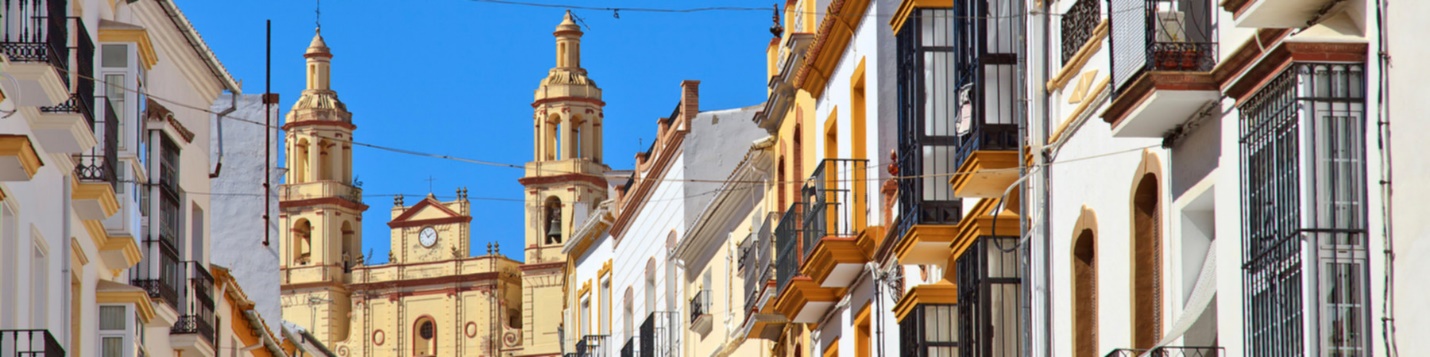 Andalucía y Costa Mediterranea 9 dias (Salidas sabados)Itinerario1.º Día – (Sábado) SEVILLA Llegada a Sevilla. Cena y alojamiento.2.º Día (Domingo) SEVILLAMedia pensión. Por la mañana visita de la ciudad, incluyendo el Parque de María Luisa, la Plaza de España, el exterior de la imponente Catedral y la Giralda y el típico Barrio de Santa Cruz con sus calles, plazas y estrechos callejones. Opcionalmente, tendrá la posibilidad de navegar por el rio Guadalquivir, donde podrá disfrutar de una panorámica con la Torre del Oro y la Expo 92. Visitar la plaza de toros de la Maestranza y por la noche continuar con un espectáculo de baile flamenco.3.º Día (Lunes) SEVILLA-CÓRDOBA (145 kms)Desayuno. Salida hacia la ciudad de Córdoba. Comenzaremos nuestra visita a pie desde la Puerta de Almodovar para llegar al barrio Judío y continuar con la visita del interior de la famosa Mezquita/Catedral. Resto del tiempo libre. Cena y alojamiento.4.º Día (Martes) CÓRDOBA-RONDA-COSTA SOL (322 kms)Desayuno. Salida por la Ruta de los Pueblos Blancos hacia Ronda. Tiempo libre en esta bella población andaluza y continuación hacia la Costa del Sol. Cena y alojamiento.5.º Día (Miércoles) COSTA SOL-GRANADA (180 kms)Desayuno. Salida bordeando la Costa hacia Granada. Llegada y visita del espectacular conjunto monumental de La Alhambra y el Generalife, antigua residencia de los reyes moros, con sus magníficos jardines, fuentes y arcadas, Patrimonio de la Humanidad. Cena y alojamiento. Por la noche visita opcional a las cuevas del Sacromonte con espectáculo de zambra flamenca.6.º Día (Jueves) GRANADA-VALENCIA (498 kms)Desayuno. Salida vía Guadix, Baza y Puerto Lumbreras hacia la Costa Mediterránea para llegar a Valencia. Alojamiento. Resto del día libre.7.º Día (Viernes) VALENCIA-BARCELONA (355 kms)Desayuno. Tiempo libre. A media mañana salida hacia Cataluña para llegar a la cosmopolita ciudad de Barcelona. Alojamiento y resto del día libre.8.º Día (Sábado) BARCELONAAlojamiento y desayuno. Por la mañana visita panorá- mica de la ciudad para conocer el parque de Montjuic con espectaculares vistas, el Anillo Olímpico, monumento a Cristobal Colón y el antiguo barrio Gótico. Tarde libre.9.º Día (Domingo) BARCELONA-ZARAGOZA-MADRID (635 kms)Desayuno. y salida vía Lérida y Zaragoza. Tiempo libre para conocer la Basílica del Pilar, patrona de la Hispanidad. Posteriormente continuación a Madrid. Llegada y fin de los servicios.HotelesSEVILLA (Categoría A) AC SEVILLA TORNEO, HOTELCORDOBA (Única) EXE CIUDAD DE CORDOBA HOTELTORREMOLINOS (Única) SOL PRINCIPE, HOTELGRANADA (Única) CATALONIA GRANADA HOTELVALENCIA (Única) SILKEN PUERTA VALENCIA, HOTELBARCELONA (Única) CATALONIA BARCELONA 505, HOTELIncluyeAutocar de lujo con WI-FI, gratuito.Guía acompañante.Visita con guía local en Sevilla, Córdoba, Granada y Barcelona.Desayuno buffet diario5 cenas.Seguro turístico.Tasas Municipales en Barcelona.PRECIO POR PERSONA: DBL- USD 1355 TPL- USD 1287 SGL- USD 1760SUPLEMENTO AGO/SEP/OCT: USD 75OPCIONALPAQUETE MADRID 2 NOCHES Incluye: 1 noche pre y 1 noche post con desayunos, trasladosNOTA: Sencilla no aplica viajando solo. Viajando solo pagaría suplemento. HOTELDBLTPLSGLHOTEL PUERTA DE TOLEDONoche adicional2308022276314122HOTEL MADRID CENTRO BY MELIANoche adicional300115289109530230HOTEL FLORIDA NORTENoche adicional2086920165292111HOTEL EMPERADORNoche adicional380155365148489287HOTEL CATALONIA GRAN VIANoche adicional348134334127586258